1.  Dati utilizzati per la determinazione dei coefficienti relativi allo sviluppo turisticoRitiene che sia necessario apportare modifiche ai dati della tabella:	Si	NoSe si, quali modifiche?2.  Dati utilizzati per la determinazione dei coefficienti relativi alle caratteristiche ambientaliRitiene che sia necessario apportare modifiche ai dati della tabella:	Si	NoSe si, quali modifiche?3.  Dati utilizzati per la determinazione dei coefficienti relativi alla balneabilitàRitiene che sia necessario apportare modifiche ai dati della tabella:	Si	NoSe si, quali modifiche?4.  Disciplina del PUADRitiene che sia necessario apportare modifiche alla Disciplina del PUAD	Si	NoSe si, quali artt.?5.  Requisiti per la classificazione degli stabilimenti balneariRitiene che sia necessario apportare modifiche ai parametri o ai punteggi della tabella: 	Si	NoSe si, quali modifica?6.  Altre osservazioni7.  DOCUMENTAZIONE ALLEGATA:  Data ………/………/…                                                                                                             Firma MODALITÀ DI PRESENTAZIONE: Le osservazioni dovranno pervenire entro 60 (sessanta) giorni decorrenti dalla pubblicazione dell’avviso di adozione del Piano sul BURC numero 1 del 02.01.2023., ovvero entro il 06.03.2022, attraverso la Posta Elettronica Certificata all’indirizzo dg.500900@pec.regione.campania.it, con oggetto ““Osservazione al PUAD adottato con D.G.R. n.  del 20.12.2022”.Presidenza della Giunta RegionaleAssessorato all’Urbanistica e al Governo del TerritorioDirezione Generale per il Governo del TerritorioAssessorato alla Semplificazione Amministrativa e al TurismoDirezione Generale per le Politiche Culturali e il TurismoPiano di utilizzazione delle Aree Demaniali Marittime ad uso turistico-ricreativo (PUAD)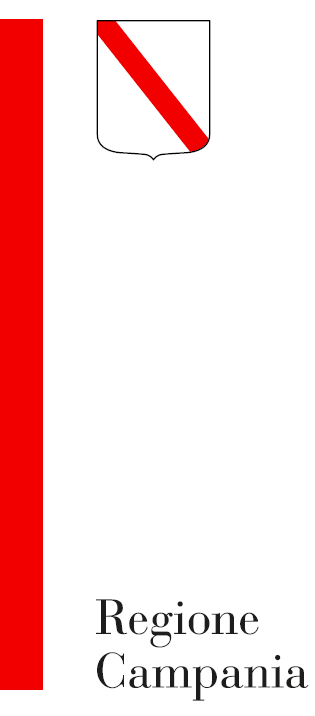 Modulo per la presentazione delle osservazioni al Pianoadottato con Delibera di Giunta Regionale del 20.12.2022, n. 712Dicembre 2022EnteServizio/DipartimentoNome CognomeTelefonoE-mail o pecSito internetArt. xxTitoloTesto attualeProposta di modificaMotivazione della propostaRequisitoDefinizionePunteggioAttualeProposta di modificaMotivazione